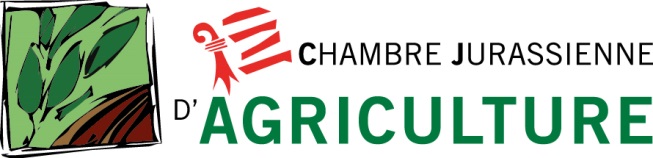 Registre pour reprise d’exploitationCe registre est destiné aux personnes établies et domiciliées dans le canton du Jura. Il vise à favoriser l’accession à la propriété en particulier des jeunes formés dans le Jura, en les mettant en relation avec des exploitants cherchant à remettre leur domaine. Les données du registre sont traitées de manière confidentielle par la CJA et le DA Gestion de la FRI.Conseil : imprimez le formulaire vierge avant de le compléter pour conserver les indications d’aide à la saisie. Ces dernières s’effacent lorsque vous saisissez vos données.Données personnellesNom, prénom 			Etat civil		Nombre d’enfants	Adresse et localité	N° de natel		Email			Lieu d’origine		Date de naissance	Formation et expérience professionnelleFormation(s) Expérience professionnelle 
Projet et visionMotivations Type de domaine désiré (plusieurs réponses possibles)A titre principalComme extension à mon domaine existantZone de montagneZone de plaineVallée de DelémontAjoieFranches-MontagnesSurface visée (plusieurs réponses possibles)< 20 ha20-30 ha30-50 ha> 50 haProductions désirées (numéroter par ordre d’intérêt)Production laitière  	Grandes cultures	Polyculture-élevage	Elevage bovin	Elevage chevalin	Autres ………………………………….Etat des infrastructures	Sans importance
	Bâtiments fonctionnels et modernes souhaitésObjectifs professionnels Mes forces 
Visions pour ma future exploitation agricole Remarques particulièresDisponibilités financières 
(Facultatif. L’indication de vos capacités financières permet de cibler plus facilement quelle exploitation est à votre portée.) Fonds propres disponibles Fr.Fonds mobilisables dans l’entourage Fr.Garanties mobilisables dans l’entourage Fr. Capitaux mobilisables en cas de désinvestissement Fr.absolue confidentialité des données assuréeLieu :      Date : SignatureFormulaire à renvoyer par mail 
paul-andre.houlmann@agrijura.ch
et signé, par poste, à 
CONFIDENTIEL, Chambre jurassienne d’agriculture, Paul-André Houlmann, CP 122, 2852 Courtételle